, 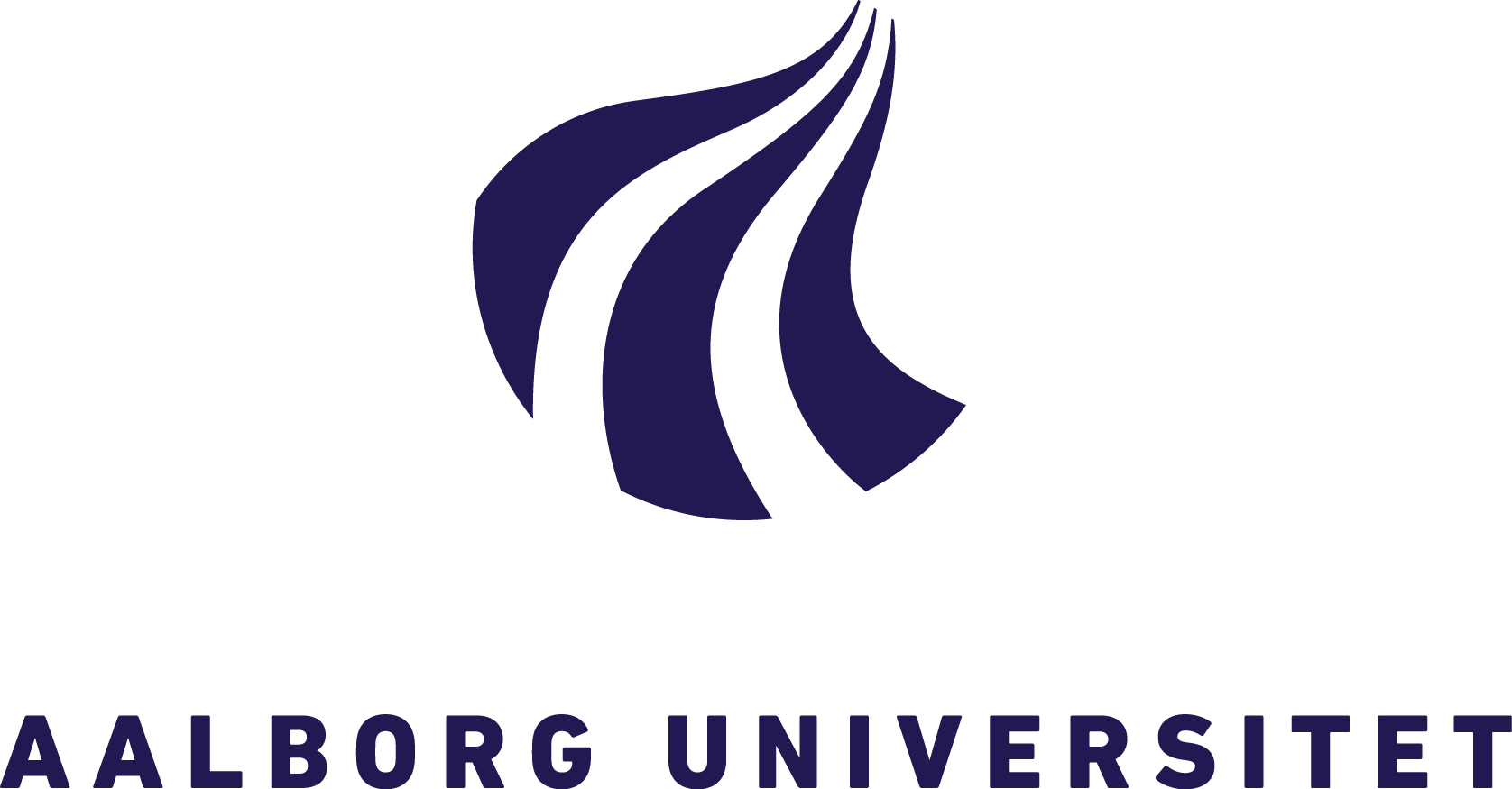 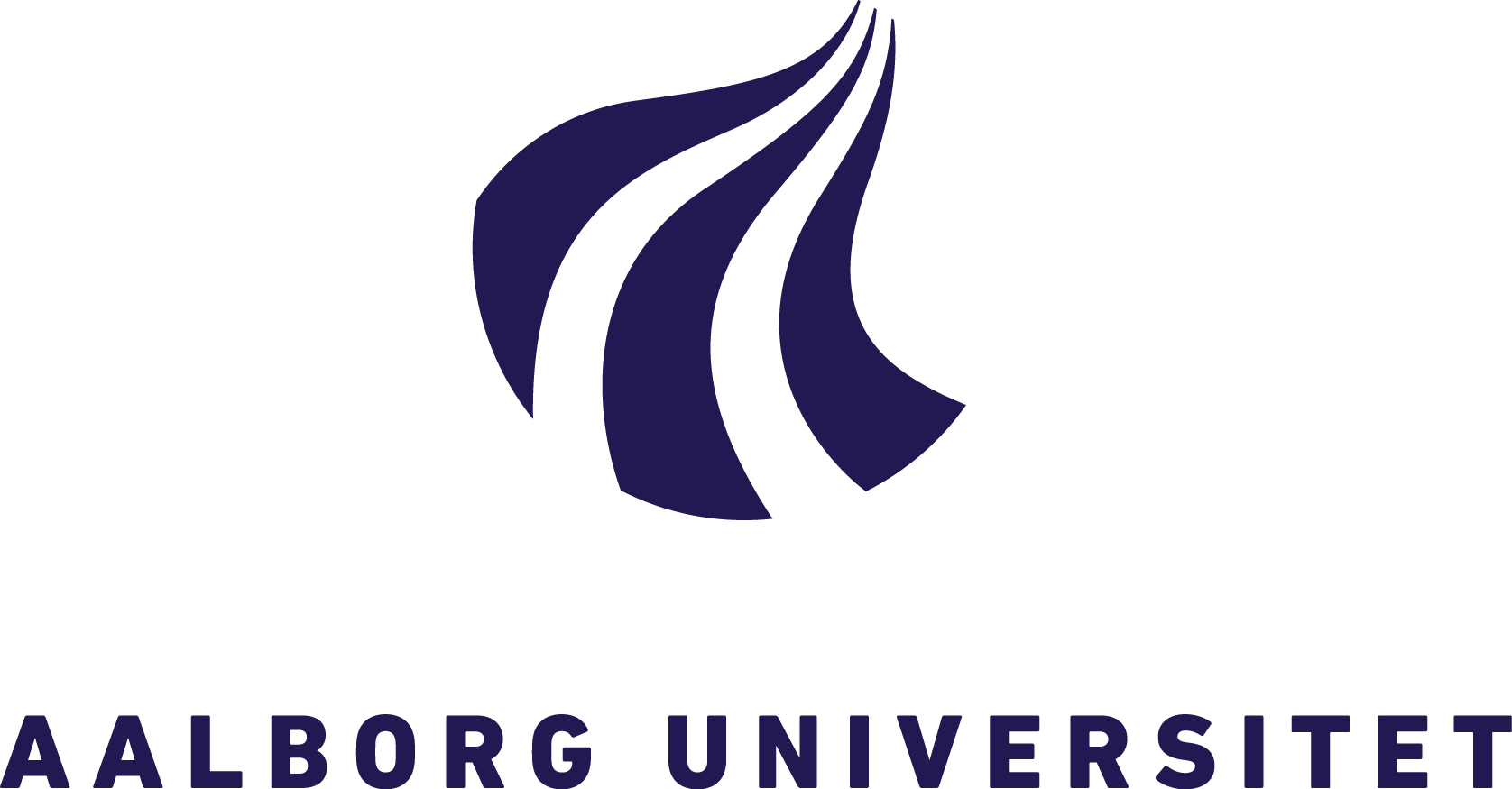 Godkendelse af dagsorden (5)Meddelelser fra studienævnsformanden (10)Nyt fra skolen og sekretariatet (5)Dispensationer og merit v/ Andrea (15)Aktionsliste i forbindelse med kvalitetsprocedure v/Lis (10)Kommissorium for undervisningsrevisionsgruppe v/ Bendt (bilag 1) (20)SEF skolens kvalitetsprocedure rapport/v Hanne (bilag 2) (20)EVU semesterplaner (godkendt ved høring af SN deltagerne den 12.12.14) (5)Høring over Politik for studie- og karrierevejledning på Aalborg Universitet og Retningslinjer for decentrale studievejledere på Aalborg Universitet, deadline den 22.1.2015 (bilag 3a, 3b, 3c, 3d) (20)Mail mellem Ole Michael Spaten og Einar Baldursson vedr. 4 semester (bilag 4)Thomas Alrik Sørensen henvendelse til SN (bilag 5)Evt.Godkendelse af dagsordenNy dagsorden blev omdelt – med tilføjelse af to nye tilsendte punkter - modtaget den 9.1.2015 pkt. 10 og 11.Dagsorden blev herefter godkendt.Meddelelser fra studienævnsformanden I forbindelse med den forestående dimensionering forventes det ikke at Psykologi rammes direkte.Ved ændringer kan det indirekte komme til at berøre Psykologi. Der ventes fortsat på en tilbagemelding fra fakultetet. Omkring akkreditering af Humanistisk Informatik uddannelsen afventes der en endelig tilbagemelding fra akkrediteringsrådet den 16. 01.2015 om uddannelsen enten lukker, eller bliver betinget godkendt.Tre sekretærer er tirsdag den 13. januar 2015 blevet varslet en påtænkt afskedigelse i forbindelse med dimensioneringen. Psykologi’ s budget er blevet beskåret jf. timenormerne 27.11.2014 og punktet økonomi skal med som et vigtigt punkt til kommende SN møde.Der skal udarbejdes et mere præcist overblik over budget og forbrug. Psykologi studieledelsen i samarbejde med sekretariatet udarbejder et overblik over forbrug, samt ligeledes udarbejdes et forslag til budget, da psykologi – hvis vi følger 2014 – ville komme på et minus over kr. 250.000,-Instituttet har indtil den 31. december 2014 givet en studieenhedsbevilling til Universitets Klinikken på kr. 120.000,-. Hvilke konsekvenser det får for UK og professionsprogrammerne, at denne bevilling nu er bortfaldet er svært at gennemskue lige pt. og skal gøres mere transparent for alle, gennem en grundlæggende udredning med efterfølgende diskussion. Instituttet burde muligvis have været mere rådgivende i forhold til klinikken og orienteret dem om, at det aldrig har været muligt at overføre midler fra et år til det næste, hverken på institut eller studieområde, således heller ikke på universitetsklinikken. Alt overskud går hvert år efter årsafslutningen ind på fakultetets egenkapital.Der har ikke været forhåndsaftalt noget med Psykologi, hvorfor Uni Klinikken (ligesom alle andreprofessionsprogrammer) fra 1. januar 2015 og fremover nu skal søge psykologistudiet omkring alt igen, bl.a. evt. nyanskaffelser, evt. studentermedhjælp, evt. telefonudgift som abonnement osv.SNF orienterede om den 4 årige periode, som SNF udløber til februar 2016 og har varetaget rollen siden august 2011.Nyt fra skolen og sekretariatet Dekanen på det Humanistiske Fakultet fratræder ved udgangen af januar 2015 og Prodekan Jørgen Stigel er konstitueret i stillingen, indtil ny Dekan tiltræder.Hanne foreslog, pga. den økonomiske situation på Psykologi, at der udarbejdes en oversigt over økonomi forbruget for 2014 - 2015 og et evt. forslag til budget 2015, til fremlæggelse i Studienævnet. Det blev besluttet, at Lis og Andrea skal udarbejde et overblik og et forslag.De ændringer der er foretaget og indsendt i forhold til akkrediteringen af Humanistisk informatik, så virker det til, at der er mere tilfredshed omkring de ændringsforslag, selvom dimensioneringen endnu ikke er helt på plads, dog mangler der fortsat svar/tilbagemelding omkring akkrediteringsresultatet den 16. 01.2015.Omkring eksamensplanlægningen har sekretariatet fået disse planer ud tidligere i år end tidligere år, hvilket også har været et ønske fra de studerendes side. Skemaplanlægningen går ligeledes efter planen.Dispensationer og merit v/ AndreaAndrea nævnte, at der siden sidste studienævnsmøde var bevilget to ansøgninger om forhåndsmerit og en vurdering af en udenlandsk uddannelse efter sædvanlig praksis.Vedrørende dispensation drøftede studienævnet følgende sager:a)Ansøgning om at komme til reeksamen fra en studerende, som ikke havde afleveret sin ugeopgave kognitionspsykologi, og som ikke vidste, at karakteren U (udeblevet) ifølge fakultetets eksamensordning udelukker den studerende fra reeksamen. Den studerende vil læse i udlandet i E2015, og søger alternativt om at kunne indlevere opgaven elektronisk.Studienævnet besluttede, at den studerende ikke kan få dispensation til at komme til re - eksamen, da der ikke foreligger usædvanlige forhold. Derimod får den studerende tilladelse til at aflevere elektronisk til efterår 2015, da universitetet fra efterår 2015 indfaser et digitalt eksamenssystem.b)Ansøgning om at gennemfører mundtlig eksamen (9. sem.) den 27.1.2015 i Rusland via Skype pga. studierelevant arbejde, alternativ tilladelse til at komme til re - eksamen, således at uddannelsen kan afsluttes til normeret tid.Studienævnet besluttede, at det med den korte tidsfrist ikke var muligt, at tilbyde skype-eksamen, da der i så fald skal arrangeres eksamen og uvildig bisidder i udlandet, hvad der er tidskrævende. Da udlandsopholdet er begrundet med studierelevant arbejde, og for at muliggøre færdiggørelsen af kandidatuddannelsen til normeret tid, besluttede studienævnet, at den studerende skal have lov til at deltage i re - eksamen.c)Ansøgning om udsættelse af specialeafleveringsfristen pga. alvorlig sygdom i den nærmeste familie (søster). Studienævnet godkendte ansøgningen.d)Ansøgning om udvidet specialeskrivningsperiode frem til ultimo juli, fordi den studerende ønsker at skrive et empirisk projekt. Studienævnet besluttede, at give afslag på ansøgningen, da der ikke foreligger særlige forhold. Der henvises til, at der er mange studerende, der skriver empiriske projekter, og at det er den studerendes ansvar, at dimensionere projektet i forhold til specialeskrivningsperioden.e)Ansøgning fra en studerende om at påbegynde specialeskrivning i juli-måned i stedet for 1. september, fordi vedkommende ikke har flere SU-klip. Studienævnets praksis er, at der så vidt muligt skal tildeles VIP-vejledere til specialestuderende, da tildeling af D-VIP bl.a. fører til ekstra-udgifter for studiet. Da VIP’erne skal afvikle ferie i semesterferien kan der ikke forventes vejledning i denne tid. Fakultetets specialeregler fastlægger desuden, at specialeskrivningsperioden om efterår starter 1. september. Der gives derfor afslag på ansøgningen. Der henvises til, at den studerende selvstændig kan påbegynde specialeskrivning og at det står den studerende frit for, at aflevere tidligere.Aktionsliste i forbindelse med kvalitetsprocedure v/LisLis omdelte nedennævnte bilagseksempel til SN med forslag til, hvordan SN på psykologi kan sikre fokus og opfølgning på SN møderne.	Forslaget er, at der til hvert SN møde er et fast punkt på SN dagsorden som hedder:(Gennemgang/opfølgning af aktionslisten) (Se eksempel herunder)Lis nævnte, at forslaget kan medvirke til, at der holdes fokus på de handlinger der igangsættes samt at der følges op undervejs.Når handlingerne afsluttes tages de af aktionslisten.Forslaget blev godkendt af SN, som et forsøg til og med juni måned 2015, hvorefter punktet tages op til revurdering og drøftelse på SN i september 2015 Kommissorium for undervisningsrevisionsgruppe v/ Bendt (bilag 1) Bendt gennemgik kommissorium og ønsker større overblik over ressourcer og forbrug, så der kan skabes overblik og transparens over økonomien på psykologi og timenormerne. Bendt mener der ikke har været overblik over økonomien siden år 2002.SNF nævnte, at det efter hans opfattelse er vanskeligt for de fleste VIP’er at gennemskue de komplekse sammenhænge, men at overblikket og transparensen er bedre i dag end for tre-fire år siden. For første gang ved vi hvor meget den enkelte VIP er sat til af LT for foråret 2015. En stor forbedring.  Bendt nævnte samtidig, at det i forhold til Psykologis økonomiske situation, er svært at skabe overskue/gennemskue hvilke konsekvenser det reelt giver, når der bliver skåret i timenormerne uden den nødvendige gennemsigtighed.Hanne nævnte, til den økonomiske situation på Psykologi, at hun og SNF var nødt at ”stoppe hullet” i økonomien (dvs. det før medio 2014 påtænkte overforbrug af timer i 2015 i forhold til de nedsatte STÅ tildelinger) og samtidig forsøge at sikre, at det ikke gik ud over kvaliteten i uddannelsen, fordi der måske var blevet skåret for lidt i sidste budgetår og derfor opleves det svært, at skære ekstra i timenormerne af 27.11.2014. Samtidig nævnte Hanne, at der bør igangsættes et økonomisk udviklingsarbejde og der udearbejdes et forslag f.eks. ved nedsættelse af en arbejdsgruppe. Studieledelsen (Ole og Hanne udarbejder dette).En kommentar blev tilføjet i den forbindelse fra Bendt, at det alligevel på sigt vil betyde en berøring af Psykologi, idet der uddannes flere Psykologer og derfor skal der ligeledes fokuseres generelt på hele Psykologiuddannelsen.Der blev fra SN spurgt hvordan det tænkes udøvet og skal foregå. Til dette spørgsmål blev det nævnt, at det ønskes drøftet/diskuteret mere indgående på et heldagslærermøde.Der blev ligeledes spurgt til forståelsen af en passus i kommissoriet på første side som lyder:Citat start:”Disse ændringer repræsenterer en væsentlig udfordring for professionsprogrammerne og vi risikerer denne reduktion reelt betyder, at programmerne vil være under afvikling” Citat slutSNF mente, at hovedparten af professionsprogrammerne kunne omstille sig og tilpasse den nye økonomiske virkelighed med de nødvendige tilpasninger i tildelinger. Der vil på ingen måde være tale om at ”programmerne vil være under afvikling”.Bendt ønskede et bredt mandat til arbejdet i forhold til udvalget som nedsættes på baggrund af kommissoriet. Der blev spurgt hvad der menes med et bredt mandat?  Bendt fremhæver at det betyder at gruppen får et mandat fra hele lærergruppen til, at komme med forslag.SN kredsen drøftede nødvendigheden af at have et bredt mandat for at komme med forslag.Konklusionen blev, at SN bakker op om at der skal nedsættes en arbejdsgruppe, ligeledes tages punktet ”Kommissorium” med på næste SN møde og efterfølgende tages punktet også med på dagsorden til Heldagsmødet i marts 2015. Efter disse drøftelser nedsættes der en arbejdsgruppe af Studienævnet. Til konklusionen blev det nævnt, at det er vigtigt, at der tages hensyn til tidsperspektivet.SEF skolens kvalitetsprocedure rapport/v Hanne (bilag 2) Hanne orienterede om SEF kvalitetssikringsrapporten blev beskrevet i efteråret 2014 forud for institutionsakkrediteringen i 2015 og ligger på AAU´s hjemmeside. (se link)http://www.kvalitetssikring.aau.dk/samlede_dokumenter/Den beskrevne og vedhæftede SEF rapport nåede ikke at blive gennemgået og drøftet i SNtil kommentering, inden den blev sendt til godkendelse. SN skal endelig komme med tilbagemeldinger, hvis der er behov herfor.I Aalborg Universitets kvalitetssystem arbejdes der med 8 kvalitetsområder der skal kvalitetssikres og udvikles.De 8 kvalitetsområder:Nøgletal for kvalitetOpbygning og forløbUndervisningens og studiemiljøets kvalitetForskningsdækning og -miljøerPædagogik og pædagogisk kompetenceudviklingNøgletal for relevansDialog med dimittenderSamarbejde og dialog med arbejdsmarkedetHanne gennemgik områderne som er beskrevet i et årshjul for kvalitetsarbejdet for HUM:I foråret 2015 ligger en selvevaluering og udarbejdelse af strategi – og handlingsplan, (som er en 3 årig cyklus). I efterår 2015 udarbejdes der en Strategi og handlingsplan.I forår 2016 status på arbejde med strategi- og handlingsplan og på den årlige studienævnsrapport I forår 2017 status på arbejde med strategi- og handlingsplan og på den årlige studienævnsrapportI forår 2018 afsluttende statusrapport på strategi – og handlingsplanen og opfølgning og status på den årlige studienævnsrapportDet skal sikres at psykologi følger de beskrevne procedurer og får beskrevet proceduren for selvevaluering, som er en opgave der skal påbegyndes her i februar for forår 2015.Hanne opfordrede Psykologi til, at procedurerne/beskrivelserne i årshjulet beskrives så retvisende, at de kan dokumenteres på baggrund af de handlinger der er foretaget og foretages.Mange af tingene foregår allerede nu på Psykologistudiet, dog skal de formaliseres via/og ved hjælp af årshjulet og indenfor den fastsatte tidshorisont, med de beskrevne procedurer.Konklusion: Fakultetet igangsætter selvevalueringsprocessen i februar 2015 og fakultetet, skole og studienævn er ansvarlige og dokumentationen er en mail fra Fakultetet. (Lis har efterfølgende SN mødet fået tilsendt årshjulet og det er vedhæftet i dette referatudkast.) EVU semesterplaner (godkendt ved høring af SN den 12.12.14)Er vedtaget efter fremsendelse til høring i SN, uden kommentarer.Høring over Politik for studie- og karrierevejledning på Aalborg Universitet og Retningslinjer for decentrale studievejledere på Aalborg Universitet, deadline den 22.1.2015 (bilag 3a, 3b, 3c, 3d) SNF nævnte, at der måske kunne stilles spørgsmål til bilag 3d (Retningslinjer for decentrale studievejledere på AAU) side 3, hvor det under punktet kontortid nævnes, at kontortiden er på mindst én times varighed om ugen, er det er nok.SNF vil høre om der er andre der har kommentarer til bilagene i øvrigt.Der var ingen yderligere kommentarer til politikkerne.Mail mellem Ole Michael Spaten og Einar Baldursson vedr. 4 semester (bilag 4)En personsag blev drøftet. Det blev besluttet, at der fremadrettet skal drøftes og evt. revideres hvordan proceduren for semesterevalueringer fungerer på psykologi.Den nuværende semesterevalueringsprocedure ligger på Psykologis hjemmeside. (se link)http://www.psykologi.aau.dk/evalueringer/Procedurebeskrivelse+for+evaluering/Konklusion blev at semesterevalueringsprocedure tages med som et punkt på et kommende SN møde i foråret 2015.Thomas Alrik Sørensen henvendelse til SN (bilag 5)Der blev spurgt om hvorfor en mail (bilaget) fra Thomas Alrik Sørensen ikke var blevet behandlet i SN?Lis spurgte om hvornår mailen var blevet sendt og til hvem, da hun kan have overset mailen og bilaget og vil efterfølgende undersøge det. Bilaget omhandler statistik der indgår i kursusmodulet (Videregående kognitions-, udviklings-, og biologisk psykologi med kvantitativ forskningsmetodologi på 4 semester)SN besluttede, at SNF skriver til Thomas Alrik og uddyber SN ’s drøftelse og baggrund og nævner at dokumentet rummer gode forslag.SN besluttede samtidig, at der ved den kommende revidering af BA studieordningen skal ovennævnte forslag drøftes.Note: Lis har efterfølgende undersøgt hendes mailboks og kan konstatere, at hun ikke har modtaget nogen mail fra Thomas Alrik Sørensen, indeholdende dette bilag.Evt.Bendt ønskede et punkt til næste SN møde der omhandler procedure i forbindelse med nye stillinger. Referatet ovenfor er i sin helhed godkendt af Studienævnet. Errata. Et medlem af Studienævnet, Bendt Torpegaard Pedersen ønskede imidlertid at standpunkter og udsagn til nogle få af punkterne i det ovenstående referat blev præciseret, hvilket ethvert medlem af studienævnet har ret til og på det efterfølgende møde i Studienævnet blev indsat i referatet som tilføjelser nedenfor.  (Fra Bendt Vedrørende pkt. 6Nej jeg pointerede, at der siden 2002 ikke har været åbne og tilgængelige regnskaber vedrørende psykologis økonomi for hele lærergruppen.  Herunder at økonomi ikke længere er del af diskussionerne på lærermøderne. Der er ingen belæg for at tro, at de tidligere studienævnsformænd ikke har haft overblik over økonomien). (Fra Bendt Vedrørende pkt. 10Et referat må ikke indeholde ting der ikke har været forelagt eller drøftet på SN. Det har været en uskik ved de sidste to referatet at de har indeholdt en række ting som ikke blev drøftet på SN. Dette undergraver SN som et demokratisk fora, fordi der bliver indføjet ting som ikke blev besluttet på SN, men i og med at de står i referatet fremtræder som de er blevet besluttet på SN. Referaterne er udelukkende konklusioner på de beslutninger og diskussioner der er blevet taget på SN møderne.)  (Fra Bendt Vedrørende pkt. 11SN besluttede at godkende Thomas Alrik Sørensens kursusbeskrivelse.Det var denne besked Thomas skulle have haft og ikke den mail af 14.1.2015, som Ole Mikael sendte ham. Der var en påstand om, at man muligvis ikke havde modtaget en henvendelse fra Thomas Alrik Sørensen. Det fremgår at Thomas Alrik Sørensens mail, at den er sendt til Ole Michael Spatten, Hanne Keller Dauer, Andrea von Dosenrode-Lynge, Jørgen Stigel og Mikael Vetner.  Det burde altså være undersøgt bredere end blot hos Lis, om man havde modtaget henvendelsen)Godkendt den 11.2.2015 – med noter til pkt. 6, 10 og 11Dagsorden – Studienævnsmøde – onsdag dag 14.1.2015  kl. 10.00-12.00  lokale 5.228 KS3 (Kabaen)Referat – Studienævn 14.1.2015Pkt. + dato for SN-referatOpgaveTovholderOpfølgningSN-datoBemærkningerDoneAd punkt 4.05.03.14Forlange en motiveret ansøgning ved valgfag MT, er det OK? – HDK mødes med Jørgen Stigel og forhører.Reminder til HDK – afventer svar HDKF2015ON GOINGJMA har kontaktet SN-Psyk.’s næstformand og der er interesse for valgfag på MT – Forslag, at MT studerende muligvis kan have glæde af samlæsning med psykologi. KA-SO for psykologi http://www.fak.hum.aau.dk/digitalAssets/84/84688_studieordning_ka_psykologi_2013_hum_aau.pdf NavnTil stedeAfbud fra:ReferentAktion /ansvarligStudienævn:VIP repræsentanter:Ole Michael Spaten (studienævnsformand) – (Ole)xTia Hansen – (Tia) xMariann B. Sørensen – (Mariann)xBendt Torpegaard Pedersen – (Bendt)xSuppleanter:Thomas Szulevicz – (Thomas) xSvend Brinkmann – (Svend)xStudenterrepræsentanter:Jonas Møller Pedersen – (Jonas) næstformandxJesper Grønhøj Corneliussen – (Jesper) xClaudia Gallas – (Claudia) xHelle Raj Buchholtz Hansen – (Helle)xStudenter suppleanter:Thomas Schjødt Terkildsen – (Thomas) 2 suppleantxNiclas Kristensen – (Niclas)xRasmus Halskov – (Rasmus)xReferent:Lis Kragh (sekretær) – (Lis)xxObservatører:Hanne Dauer Keller (skoleleder) (Hanne)xKathrine Vognsen (skolesekretær) (Kathrine) xAnnette Christensen (sekretær)(Annette)  xElsebeth Bækgaard (sekretær) (Elsebeth) xAndrea Dosenrode (udd. koordinator) (Andrea)xRadka Antalikova (ankerlærer 4 semester) deltog i SN mødet fra kl. 11.15 x